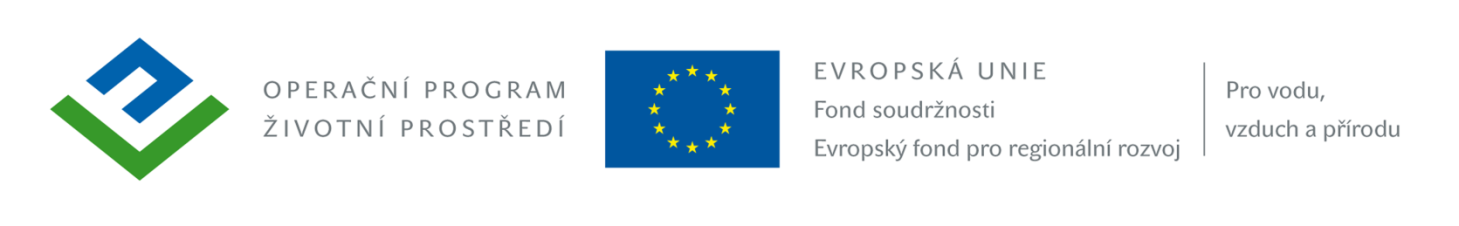 Holasovice – krajinná zeleňProjekt zahrnuje liniovou výsadbu krajinné zeleně na třech lokalitách obce Holasovice, v katastrech Kamenec a Štemplovec. V rámci projektu byla na podzim 2014 provedena výsadba stromů a keřů na obecních pozemcích kolem 2 polních cest na Kamenci a liniová výsadba podél přítoku Heraltického potoka na Štemplovci. Výsadby jsou oploceny a chráněny tak před okusem zvěří.V průběhu roku 2015 pokračuje realizace roční následnou péčí o tyto výsadby.Projekt je spolufinancován Evropskou unií – Evropským fondem pro regionální rozvoj a Státním fondem pro životní prostředí ČR v rámci Operačního programu Životního prostředí, v rámci prioritní osy 6, opatření 6.3 (Obnova krajinných struktur).